危険性又は有害性の特定標準モデル元請確認欄作 業 名瀬替えによる石積み作業使用設備・機械・仮設電気・移動式クレーン・油圧ショベル（バックホウ）・ブルドーザ・ダンプトラック・杭打機・発電機施工会社名使用工具・機器・水中ポンプ・分電盤・ガス溶断器・アーク溶接機・玉掛用具・ランマープレート工　法　等安全設備・保護具・保護帽・保護メガネ・防じんマスク・保護手袋・安全帯・安全靴・安全ロープ・グリップ（ロリップ）工　事　名使用資材・鋼矢板・砕石・型枠材一式・鉄筋・レディーミスクトコンクリート・ブロック石作業期間令和　　年　　月　　日 ～ 令和　　年　　月　　日作業に必要な資格と配置予定者・移動式クレーン運転士：　　　　　　　　　　　　　　・玉掛技能講習修了者：・型わく支保工の組立て等作業主任者：　　　　　　　　・ガス溶接技能講習修了者：・足場の組立て等作業主任者：　　　　　　　　　　　　・アーク溶接等の業務特別教育修了者：・車両系建設機械（基礎工事用）技能講習修了者：　　　・大型自動車運転免許者：・車両系建設機械（整地・運搬・積込み用及び掘削用）　運転技能講習修了者：担当職長名作業に必要な資格と配置予定者・移動式クレーン運転士：　　　　　　　　　　　　　　・玉掛技能講習修了者：・型わく支保工の組立て等作業主任者：　　　　　　　　・ガス溶接技能講習修了者：・足場の組立て等作業主任者：　　　　　　　　　　　　・アーク溶接等の業務特別教育修了者：・車両系建設機械（基礎工事用）技能講習修了者：　　　・大型自動車運転免許者：・車両系建設機械（整地・運搬・積込み用及び掘削用）　運転技能講習修了者：作成年月日令和　　年　　月　　日作成施工会社・関係者周知記録（サイン）令和　　年　　月　　日改訂年月日令和　　年　　月　　日改訂施工会社・関係者周知記録（サイン）令和　　年　　月　　日作成責任者打合せ事項確認事項等評価危険有害要因の評価基準危険度６抜本的な対応が必要５５即座に対策が必要４４何らかの対策が必要３３現時点で対策の必要なし２２極めて小さい（受け入れ可能）１安全対策の評価効　果実現性効　果実現性大中小安全対策の評価効　果実現性効　果実現性大中小安全対策の評価効　果実現性効　果実現性３２１安全対策の評価困　難３６５４安全対策の評価努力すれば可能２５４３安全対策の評価可　能１４３２評価危険有害要因の評価基準危険度６極めて大きい（受け入れ不可能）５５かなり大きい（受け入れ不可能）４４中程度（受け入れ可能）３３小さい(許容範囲内)２２極めて小さい（受け入れ可能）１危険の見積り重大性可能性重大性可能性極めて重大(死亡・障害)重　大大けが(休業４日以上)軽微打撲・切傷(休業３日以下)危険の見積り重大性可能性重大性可能性極めて重大(死亡・障害)重　大大けが(休業４日以上)軽微打撲・切傷(休業３日以下)危険の見積り重大性可能性重大性可能性３２１危険の見積り発生の確率は高い（半年に１回程度）３６５４危険の見積り時々発生する（２～３年に１回程度）２５４３危険の見積り発生の確率は低い（５年以上に１回程度）１４３２作業工程作業の順序危険性又は有害性の特定危険の見積り危険の見積り危険の見積り危険の見積り危険の見積りリスク低減措置危険性又は有害性に接する人安全対策の評価安全対策の評価安全対策の評価安全対策の評価備　　　考作業工程作業の順序危険性又は有害性の特定可能性重大性重大性評　価危険度リスク低減措置危険性又は有害性に接する人実効性効　果評　価危険度備　　　考１　準備１）作業開始前の安全ミーティング・作業手順、作業方法、作業内容、リスクの確認不十分による災害・作業内容に伴うＫＹを実施する全員ツールボックスミーティング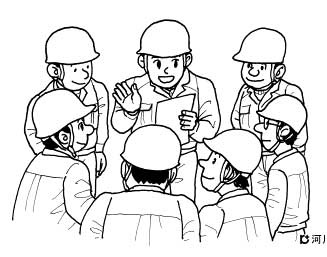 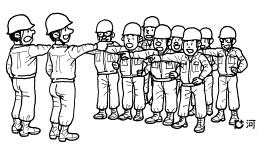 １　準備２）作業開始前の保護具・機械工具の点検）・保護具の不良・使用着用する保護具を点検するオペレーターツールボックスミーティング１　準備２）作業開始前の保護具・機械工具の点検）・整備不良による災害・作業開始前点検を行い、不良箇所を是正するオペレーターツールボックスミーティング１　準備３）仮設施設の点検・通路等の未設置・作業開始前点検を行い、記録する職長ツールボックスミーティング１　準備４）調査点検・軟弱地盤による重機の転倒・作業場所に軟弱な地盤はないか確認するオペレーターツールボックスミーティング１　準備５）作業箇所の仮囲いの設置・第三者の立入り・関係者以外の立入禁止措置をする職長ツールボックスミーティング１　準備６）仮設建物工・足場からの墜落・安全帯を使用する作業者ツールボックスミーティング１　準備６）仮設建物工・足場からの墜落・開口部を養生する作業者ツールボックスミーティング１　準備７）仮設備工・飛来落下（仮設材料等の取付け後のもの）・固縛を確実にする作業者ツールボックスミーティング１　準備７）仮設備工・飛来落下（仮設材料等の取付け後のもの）・不要物の片付けをする作業者ツールボックスミーティング１　準備正しい服装・保護具の作業開始前の点検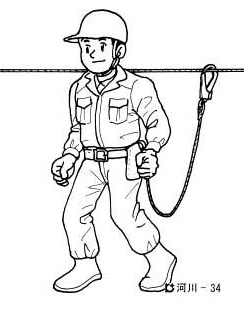 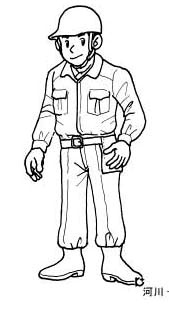 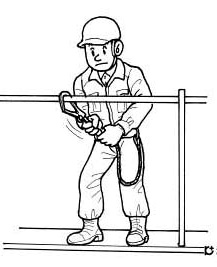 正しい服装・保護具の作業開始前の点検正しい服装・保護具の作業開始前の点検正しい服装・保護具の作業開始前の点検建設機械の作業開始前点検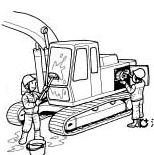 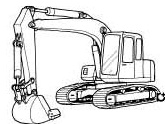 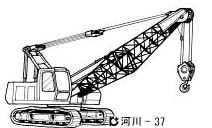 建設機械の作業開始前点検建設機械の作業開始前点検建設機械の作業開始前点検建設機械の作業開始前点検建設機械の作業開始前点検建設機械の作業開始前点検建設機械の作業開始前点検建設機械の作業開始前点検ツールボックスミーティング１　準備正しい服装・保護具の作業開始前の点検正しい服装・保護具の作業開始前の点検正しい服装・保護具の作業開始前の点検正しい服装・保護具の作業開始前の点検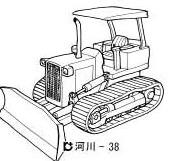 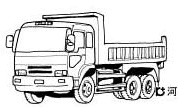 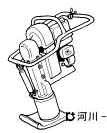 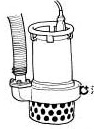 ツールボックスミーティング作業工程作業の順序危険性又は有害性の特定危険の見積り危険の見積り危険の見積り危険の見積りリスク低減措置危険性又は有害性に接する人安全対策の評価安全対策の評価安全対策の評価安全対策の評価備　　　考作業工程作業の順序危険性又は有害性の特定可能性重大性評　価危険度リスク低減措置危険性又は有害性に接する人実効性効　果評　価危険度備　　　考２　進入路１）進入路築造・油圧ショベル（バックホウ）の法肩から転落・法肩では誘導者を配置し適正に誘導する誘導者進入路　盛土作業（ダンプ運搬・ブルドーザ敷均し）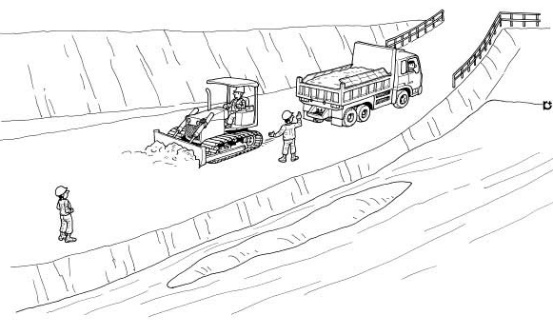 鋼矢板打設作業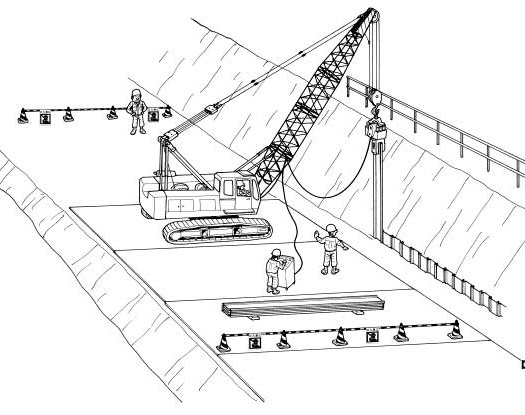 ２　進入路１）進入路築造・油圧ショベル（バックホウ）の斜面からの転落・キャタピラを法面に直角にするオペレーター進入路　盛土作業（ダンプ運搬・ブルドーザ敷均し）鋼矢板打設作業２　進入路１）進入路築造・油圧ショベル（バックホウ）の斜面からの転落・斜面上では旋回しないオペレーター進入路　盛土作業（ダンプ運搬・ブルドーザ敷均し）鋼矢板打設作業２　進入路１）進入路築造・ブルドーザの後進時のひかれ・作業区域内の立入禁止措置を徹底する職長進入路　盛土作業（ダンプ運搬・ブルドーザ敷均し）鋼矢板打設作業３　仮締切堤工１）土堰堤築造・ダンプと誘導者の接触・ダンプトラックから見える位置で誘導する誘導者進入路　盛土作業（ダンプ運搬・ブルドーザ敷均し）鋼矢板打設作業３　仮締切堤工１）土堰堤築造・場内でダンプが他の車両と衝突・ダンプトラックは制限速度・運行経路を守るオペレーター進入路　盛土作業（ダンプ運搬・ブルドーザ敷均し）鋼矢板打設作業３　仮締切堤工１）土堰堤築造・ブルドーザの後進時のひかれ・ブルドーザの作業半径内を立入禁止にする作業者進入路　盛土作業（ダンプ運搬・ブルドーザ敷均し）鋼矢板打設作業３　仮締切堤工２）敷き鉄板布設工・布設時に敷き鉄板が倒れ、はさまれる・安全靴を着用する作業者進入路　盛土作業（ダンプ運搬・ブルドーザ敷均し）鋼矢板打設作業３　仮締切堤工２）敷き鉄板布設工・玉掛ワイヤロープ切断による敷き鉄板の落下・玉掛用具を点検する玉掛者進入路　盛土作業（ダンプ運搬・ブルドーザ敷均し）鋼矢板打設作業３　仮締切堤工２）敷き鉄板布設工・玉掛作業中、敷き鉄板にはさまれ・素手で敷き鉄板を扱わない玉掛者進入路　盛土作業（ダンプ運搬・ブルドーザ敷均し）鋼矢板打設作業３　仮締切堤工移動式クレーンによる敷き鉄板布設作業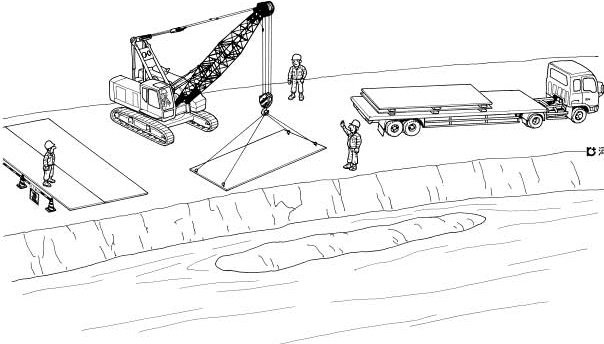 移動式クレーンによる敷き鉄板布設作業移動式クレーンによる敷き鉄板布設作業移動式クレーンによる敷き鉄板布設作業移動式クレーンによる敷き鉄板布設作業移動式クレーンによる敷き鉄板布設作業移動式クレーンによる敷き鉄板布設作業移動式クレーンによる敷き鉄板布設作業移動式クレーンによる敷き鉄板布設作業移動式クレーンによる敷き鉄板布設作業移動式クレーンによる敷き鉄板布設作業移動式クレーンによる敷き鉄板布設作業進入路　盛土作業（ダンプ運搬・ブルドーザ敷均し）鋼矢板打設作業４　堤防基礎工（続く）１）法面整形、布掘り・油圧ショベル（バックホウ）と作業者の接触・油圧ショベル（バックホウ）の作業半径内を立入禁止にする作業者進入路　盛土作業（ダンプ運搬・ブルドーザ敷均し）鋼矢板打設作業４　堤防基礎工（続く）１）法面整形、布掘り・法面崩壊による作業者の埋没・法面の調査・点検を確実にする作業指揮者進入路　盛土作業（ダンプ運搬・ブルドーザ敷均し）鋼矢板打設作業４　堤防基礎工（続く）２）鋼矢板打設・玉掛ワイヤロープ切断による鋼矢板の落下・玉掛ワイヤロープを点検する玉掛者進入路　盛土作業（ダンプ運搬・ブルドーザ敷均し）鋼矢板打設作業４　堤防基礎工（続く）２）鋼矢板打設・玉掛ワイヤロープ切断による鋼矢板の落下・つり荷に適切な玉掛ワイヤロープを使用する玉掛者進入路　盛土作業（ダンプ運搬・ブルドーザ敷均し）鋼矢板打設作業４　堤防基礎工（続く）２）鋼矢板打設・つり荷の荷崩れ・適正な方法で玉掛をする玉掛者進入路　盛土作業（ダンプ運搬・ブルドーザ敷均し）鋼矢板打設作業作業工程作業の順序危険性又は有害性の特定危険の見積り危険の見積り危険の見積り危険の見積りリスク低減措置危険性又は有害性に接する人安全対策の評価安全対策の評価安全対策の評価安全対策の評価備　　　考作業工程作業の順序危険性又は有害性の特定可能性重大性評　価危険度リスク低減措置危険性又は有害性に接する人実効性効　果評　価危険度備　　　考（続き）・つり荷の荷振れ・介錯ロープを使用する玉掛者油圧ショベル（バックホウ）の掘削・積込み作業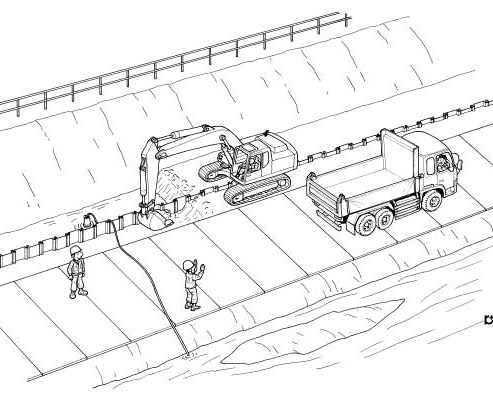 基礎砕石敷均し、転圧作業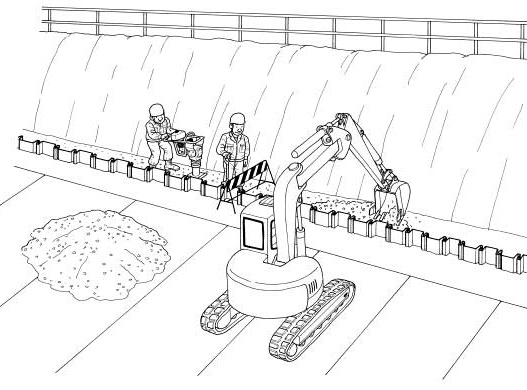 （続き）・飛来落下（移動式クレーン等で運搬中のもの）・作業区域を明示し、立入禁止措置をする作業指揮者油圧ショベル（バックホウ）の掘削・積込み作業基礎砕石敷均し、転圧作業（続き）・飛来落下（移動式クレーン等で運搬中のもの）・玉掛用具を点検する玉掛者油圧ショベル（バックホウ）の掘削・積込み作業基礎砕石敷均し、転圧作業（続き）・杭打機による接触・作業手順を遵守する作業者油圧ショベル（バックホウ）の掘削・積込み作業基礎砕石敷均し、転圧作業（続き）・杭打機による接触・立入禁止区域内の無断立入りを禁止する作業者油圧ショベル（バックホウ）の掘削・積込み作業基礎砕石敷均し、転圧作業（続き）・杭打機による接触・立入禁止を明示する作業者油圧ショベル（バックホウ）の掘削・積込み作業基礎砕石敷均し、転圧作業（続き）・機械の破損・作業開始前点検を確実にするオペレーター油圧ショベル（バックホウ）の掘削・積込み作業基礎砕石敷均し、転圧作業（続き）・機械の破損・不良品は直ちに取替えるオペレーター油圧ショベル（バックホウ）の掘削・積込み作業基礎砕石敷均し、転圧作業（続き）３）基礎部掘削・床付け・油圧ショベル（バックホウ）との接触・立入禁止措置をする職長油圧ショベル（バックホウ）の掘削・積込み作業基礎砕石敷均し、転圧作業（続き）３）基礎部掘削・床付け・操作ミスにより油圧ショベル（バックホウ）にひかれる・有資格者による作業をするオペレーター油圧ショベル（バックホウ）の掘削・積込み作業基礎砕石敷均し、転圧作業（続き）４）水替え工・ショートした水中ポンプで感電・分電盤、水中ポンプはアースをとる作業者油圧ショベル（バックホウ）の掘削・積込み作業基礎砕石敷均し、転圧作業（続き）４）水替え工・ショートした水中ポンプで感電・分電盤の行先表示をする職長油圧ショベル（バックホウ）の掘削・積込み作業基礎砕石敷均し、転圧作業（続き）５）基礎砕石敷均し、転圧・油圧ショベル（バックホウ）との接触・油圧ショベル（バックホウ）による砕石小運搬時は周囲を立入禁止にする作業者油圧ショベル（バックホウ）の掘削・積込み作業基礎砕石敷均し、転圧作業（続き）５）基礎砕石敷均し、転圧・ランマープレートで足を打つ・安全靴を着用する作業者油圧ショベル（バックホウ）の掘削・積込み作業基礎砕石敷均し、転圧作業（続き）６）基礎型枠の組立て・型枠材料を荷おろし中、荷がふれて接触・資材のつり込みは重心上でするオペレーター油圧ショベル（バックホウ）の掘削・積込み作業基礎砕石敷均し、転圧作業（続き）６）基礎型枠の組立て・型枠資材につまづいて転倒・資材を整理整頓により安全通路を確保する作業者油圧ショベル（バックホウ）の掘削・積込み作業基礎砕石敷均し、転圧作業（続き）７）基礎コンクリート打設・コンクリートミキサー車のバック運転に接触・誘導者を配置し、運転者の見える位置で合図する誘導者油圧ショベル（バックホウ）の掘削・積込み作業基礎砕石敷均し、転圧作業（続き）７）基礎コンクリート打設・法肩や法面から転落・コンクリートミキサー車は法肩から１ｍ以上離すオペレーター油圧ショベル（バックホウ）の掘削・積込み作業基礎砕石敷均し、転圧作業（続き）基礎コンクリート打設作業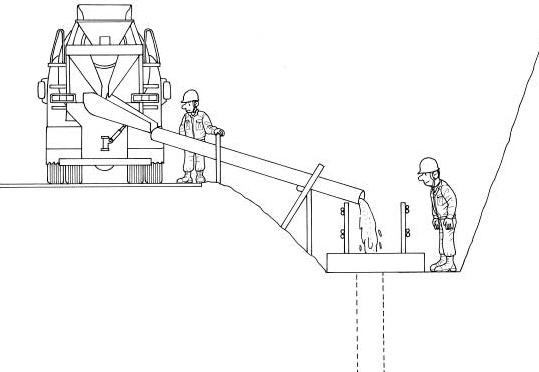 基礎コンクリート打設作業基礎コンクリート打設作業基礎コンクリート打設作業基礎コンクリート打設作業基礎コンクリート打設作業基礎コンクリート打設作業基礎コンクリート打設作業基礎コンクリート打設作業基礎コンクリート打設作業基礎コンクリート打設作業基礎コンクリート打設作業油圧ショベル（バックホウ）の掘削・積込み作業基礎砕石敷均し、転圧作業作業工程作業の順序危険性又は有害性の特定危険の見積り危険の見積り危険の見積り危険の見積り危険の見積りリスク低減措置危険性又は有害性に接する人安全対策の評価安全対策の評価安全対策の評価安全対策の評価備　　　考作業工程作業の順序危険性又は有害性の特定可能性重大性重大性評　価危険度リスク低減措置危険性又は有害性に接する人実効性効　果評　価危険度備　　　考５　ブロック積工１）ブロック搬入・仮置き・ブロックが落下・ブロックをつる専用つり具の作業開始前の点検をする玉掛者ブロック積込み作業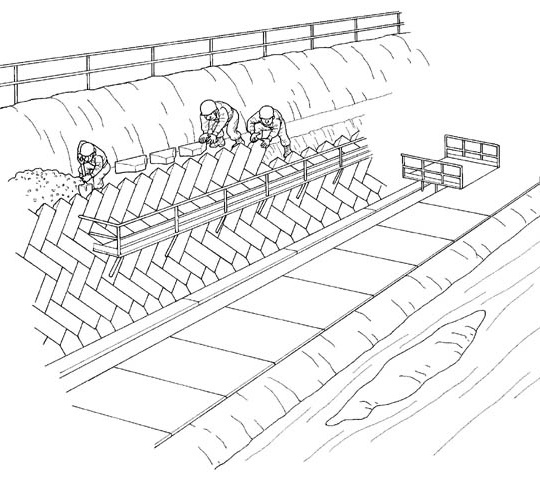 ５　ブロック積工１）ブロック搬入・仮置き・ブロックを荷おろしの際に指をはさむ・墜落防止柵を設置する玉掛者ブロック積込み作業５　ブロック積工２）ブロック積上げ・ブロック積前面に転落・高さ２ｍ以上では、ブロック積用足場を設置する職長ブロック積込み作業５　ブロック積工２）ブロック積上げ・指をはさむ・足元を確保する作業者ブロック積込み作業５　ブロック積工３）裏込め型枠の組立て・裏型枠を固定する控えを打つ時に手を打つ・裏型枠の控えは確実に固定してから釘を打つ作業者ブロック積込み作業５　ブロック積工４）裏込め砕石の投入・油圧ショベル（バックホウ）のバケットに接触・油圧ショベル（バックホウ）による砕石投入時は、作業半径内を立入禁止にする作業者ブロック積込み作業５　ブロック積工５）裏込めコンクリート打設・法面にコンクリートミキサー車が転落・コンクリートミキサー車は法肩から１ｍ以上離す運転者ブロック積込み作業５　ブロック積工５）裏込めコンクリート打設・コンクリートミキサー車のシュートに指をはさむ・単独作業を禁止する作業者ブロック積込み作業５　ブロック積工６）目地詰め・はしごの移動中に墜落・物を持ってはしごを昇降しない作業者ブロック積込み作業５　ブロック積工６）目地詰め・はしご上の作業中に墜落・高さ２ｍ以上では、目地詰め足場を設置する職長ブロック積込み作業５　ブロック積工７）埋戻し・油圧ショベル（バックホウ）に接触・油圧ショベル（バックホウ）の作業半径内は立入禁止にする作業者ブロック積込み作業５　ブロック積工裏込めコンクリート打設作業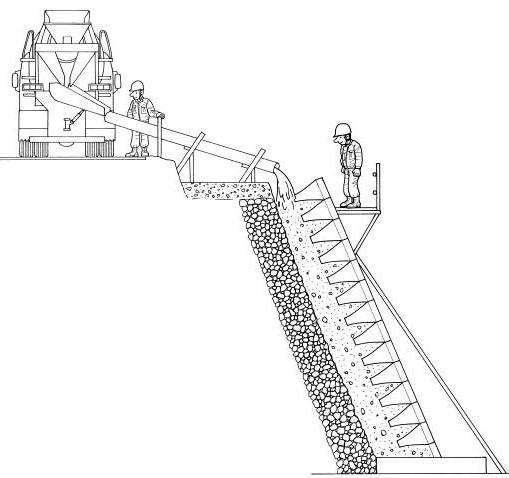 裏込めコンクリート打設作業裏込めコンクリート打設作業裏込めコンクリート打設作業目地詰め作業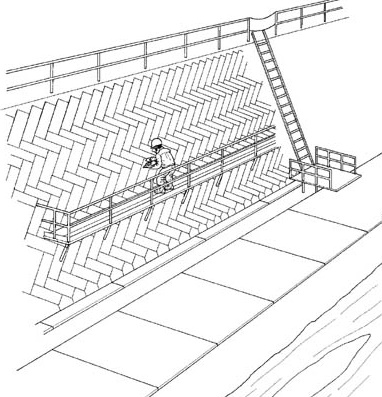 目地詰め作業目地詰め作業目地詰め作業目地詰め作業目地詰め作業目地詰め作業目地詰め作業目地詰め作業作業工程作業の順序危険性又は有害性の特定危険の見積り危険の見積り危険の見積り危険の見積りリスク低減措置危険性又は有害性に接する人安全対策の評価安全対策の評価安全対策の評価安全対策の評価備　　　考作業工程作業の順序危険性又は有害性の特定可能性重大性評　価危険度リスク低減措置危険性又は有害性に接する人実効性効　果評　価危険度備　　　考６　仮締切堤撤去１）敷鉄板積込み、搬出・敷鉄板の玉掛作業中はさまれる・玉掛者はつり込み合図とともに荷から離れて退避する作業者６　仮締切堤撤去１）敷鉄板積込み、搬出・積込み鋼矢板の荷振れによる転落・荷振れが起きないよう、真上につり上げるよう合図する合図者６　仮締切堤撤去２）土堰堤積込み、搬出・油圧ショベル（バックホウ）との接触・油圧ショベル（バックホウ）の作業半径内は立入禁止にする作業者７　進入路撤去１）敷鉄板積込み・敷鉄板の玉掛作業中はさまれる・玉掛者はつり込み合図とともに荷から離れて退避する合図者７　進入路撤去１）敷鉄板積込み・積込み鋼矢板の荷振れによる転落・荷振れが起きないよう、真上につり上げるよう合図者が合図する合図者７　進入路撤去２）進入路撤去・油圧ショベル（バックホウ）の法肩からの転落・法肩では誘導者を配置し、適正に誘導する誘導者７　進入路撤去２）進入路撤去・油圧ショベル（バックホウ）の斜面からの転落・キャタピラを法面に直角にするオペレーター８　片付け１）仮設備工撤去、片付け・看板撤去中転倒・油圧ショベル（バックホウ）の用途外使用を禁止するオペレーター８　片付け２）仮設建物撤去、片付け・仮設建物解体中転落・親綱を設置する作業者８　片付け２）仮設建物撤去、片付け・仮設建物解体中転落・安全帯を使用する作業者